Оценочная карта ученика (ученицы) 2 «б» класса__________________________________________________________________________________________К уроку английского языка по теме: Мир вокруг насУрок по теме «Мир вокруг нас»Тип урока   Урок обобщения знаний и умений.  Цели урока          Деятельностная цель – формирование способности обучающихся к новому способу действия, связанному со структурой изученных понятий. Развитие интеллектуальной и коммуникативной культуры.          Содержательная цель -  расширение словаря, развитие умения пользоваться понятийным словарем, закрепление и коррекция изученных способов действий, коммуникативных навыков. Обеспечение применение учащимися знаний и способов действий в различных ситуациях.ЗадачиКоррекционная – коррекция речи, восприятия, внимания и памяти учащихся.Образовательная – вооружить учащихся системой знаний по теме Мир вокруг меня, умений графического написания слов английского языка по теме, навыков чтения и говорения.Воспитательная – формировать у учащихся первоначальных представлений о структуре языка его фонетическом укладе.Развивающая – стимулировать и развивать и корректировать познавательную деятельность учащихся, их творческие способности, эмоции а также познавательные способности – речь, память, внимание, воображение, восприятиеФормирование УУДПознавательные – структурирование информации, логические действия и операции, способы решения поставленных задач, рефлексия деятельности, смысловое чтениеРегулятивные – управление учебной деятельностью посредством контроля своих действий и оценки успешности усвоенияКоммуникативные – умение слышать и слушать, вести диалог с учителем.Личностные - Волевая саморегуляция, контроль в форме сличения способа действия и его результата с заданным эталономСтруктура урокаОрганизационный этап. Речевая разминка. Приветствие.Постановка цели и задач урока. Актуализация знаний.Обобщение и систематизация знаний. Подготовка учащихся к обобщенной деятельности.Физкультминутка.Применение знаний и умений в знакомой ситуацииПрименение знаний и умений в новой ситуацииДомашнее задание Рефлексия (подведение итогов).Контроль усвоения, обсуждение допущенных ошибок и их коррекцияОборудованиеПрезентация ИгрушкиРаздаточный материал – карточки со словамиРаздаточный печатный материал для выполнения заданийВидео файл английского алфавита с музыкальным сопровождениемТехнологии обученияИгровые технологии, развивающее обучение, здоровьесберегающие технологии, рациональные приемы запоминания, техника развития внимания и воображения.Технологическая карта урока по теме «Мир вокруг нас»№Критерии оценки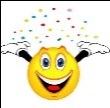 получилосьне очень получилось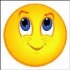 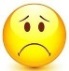 Не получилось1.Я знаю английский алфавит2.Я знаю много слов по теме мир вокруг меня3.У меня получилось английское стихотворение4.Я исправил все ошибки5.Я описал игрушку                                                                                                                                      ИтогоЭтап урокавремяСодержание учебного материалаФоудДеятельность учителяДеятельность учащихсяорганизационный2Речевая разминка. Приветствие. фронтальнаяРазговор с учащимися. Проверяет готовность учащихся к уроку, создает эмоциональный настрой и настрой на урок, ведя беседу на английском языке.Приветствуют учителя, сообщают о своем настрое на урокПостановка целей и задач21.Сообщает цели и задачи урока2.представляет нового персонажа на уроке. Просит учеников определить тему урока.3. Мотивирует учащихся к дальнейшей деятельности2. Задают вопросы незнакомцу, чтобы выяснить кто он такой. Сами определяют тему урока.Актуализация знаний101.Песня алфавит2. задание на проверку усвоения алфавита и повторение пройденных слов по теме.3. Игры направленные на развитие внимания, памяти и запоминания пройденных слов.ГрупповаяИндиви-дуальнаяфронтальная1.Ставит детям музыкальный клип.2.Достает поочередно из сумки разные игрушки и задает вопросы, нацелевая учащихся на дальнейший монолог.3. Организовывает игры учащихся, поддерживая живой интерес к изучению языка.1.Учащиеся слушают песню алфавит и поют2. Называют  увиденные игрушки, описывают цвет и величину этих игрушек и ищут написание данных слов на карточках и произносят эти слова по буквам.3.1. Дети пытаются запомнить предоставленный ряд игрушек. Затем учитель прячет одну из игрушек, а ученики пытаются вспомнить какой игрушки не хватает. 3.2. Учащиеся запоминают порядок выкладывания нескольких игрушек и, отвернувшись, питаются повторить все названия в том же порядке.Обобщение и систематизация знаний61. систематизация пройденных слов по разным областям2.подборка рифмующихся слов и составление английского стихотворения. Выразительное чтение получившегося стихотворения.фронтальнаягрупповая1. показывает презентацию, с картинками слов, разделенных на разные смысловые категории. (Слайд 1-8). Задает вопросы по цвету, величине предметов.2. Раздает два шаблона стихов с пропущенными словами и сами слова-карточки.1. называют слова с картинок, систематизированные по разным областям.2.Дети делятся на две команды и читают и подбирают рифмующиеся слова и раскладывают их на выданные шаблоны. Затем читают получившиеся стихи.Физкультминутка31.Выполнение команд учителя, содержащих лексику по пройденной теме.2.Выполнение команд ученика, который сумел освоить данную зарядку.групповая1.Произносит команды зарядки.2.Выбирает ученика, желающего провести самому эту зарядку.1. Учащиеся выполняют команды учителя2.учащиеся выполняют команды одного из учеников.Применение знаний и умений в знакомой ситуации4Чтение текста с ошибками и их исправление.фронтальнаяРаздает ученикам распечатки рассказа с ошибками. Выводит на мультимедийной доске исправленный вариант для сравнения. (Слайд 9,10)Учащиеся получают распечатки описания игрушек с недописанными словами и исправляют все недочеты. Читают получившийся правильный вариант. Применение знаний и умений в новой ситуации81. Монолог. Описание игрушек 4мя предложениями. Опорой для рассказа являются исправленные рассказы предыдущего задания.Индиви-дуальнаяРасставляет игрушки на парты учеников.1. Учащиеся описывают игрушки, которые раздал им учитель, опорой для рассказа является рассказ с исправленными ошибками.Домашнее задание1Принести свою любимую игрушку и описать ее.Задает домашнее задание, объясняя, как его выполнять. Дети должны будут еще раз описать свою игрушку, но уже без опоры.Рефлексия2Оценочная карта ученикаДети оценивают, что у них получилось лучше всего и выбирают понравившееся задание.Контроль усвоения материала2Оценочная карта учителяУчитель сообщает, как можно самим учащимся оценить свой результат и комментирует свои наблюдения за работой учеников на уроке. Подводит итог урока. (Слайд 11)